CONSULTATION DE LA CONFERENCE DES OINGProposition de modificationVeuillez envoyer vos propositions au Secrétariat, en utilisant ce formulaire NGO-unit@coe.int au plus tard le 29 novembre 2019Lors du premier processus de consultation, les membres de la Conférence des OING sont invités à soumettre des propositions spécifiques aux articles présentés.Propositions faites par :______________________________Veuillez entrer les modifications comme suit: a) Entrez le numéro d’article existant; b) Formulez la modification proposée. c) Expliquez les arguments à l'appui de la modification proposée. Continuez les propositions suivantes en ordre de numérotation consécutive sur le même formulaire.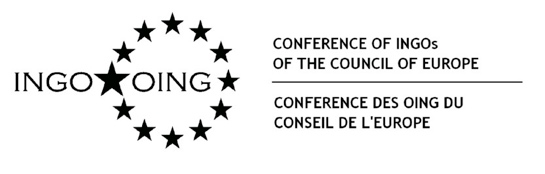 Article Nr.Modification 
Raisonnement qui sous-tend la modification (en italique svp)